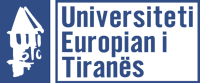 Tiranë, më ____/____/____DEKLARATËUnë, i/e nënshkruari/a  ________________________________, deklaroj se dokumentacioni i dorëzuar për të mundësuar njohjen e lëndëve në kërkesën drejtuar Universitetit Europian të tiranës është  i vërtetë dhe i rregullt.I jap të drejtë UET të bëjë verifikimet që vlerëson të nevojshme pranë institucionit që ka lëshuar dokumentacionin dhe marr përsipër të gjitha pasojat juridike të paraqitjes së dokumentacionit të rregullt.I jap të drejtë UET, që pas verifikimit final, nëse dokumentacioni është I pavërtete të më penalizojë financiarisht duke e mbajtur tarifën financiare të atij viti akademik.Emër, Mbiemër i studentit: ____________________________Nënshkrimi: _________________________Kontakti: ___________________________